Little Hayes Nursery School 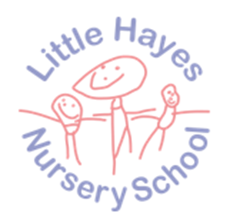 Symington RoadFishpondsBristol, BS16 2LL        ) 0117 9030405Application form for 15 hours free nursery entitlement PERSONAL DETAILS:        Information entered is treated in confidenceChild’s forenames: …………………………………………………..…….…… Surname …………………….…..…………………………………….  Male: [ ]	Female: [ ]Date of Birth………………………………………….  Which language is spoken at home ……………….……………………….Home address………………………………………………………………………………………………………………………………………………….Postcode……………………………………………………  Contact Tel Number……………………………………………..……………….Mother’s name……………………………………………… Mother’s email address/mobile number ………………………………………………………………………………..………………..Father’s name ………………………………………………Father’s email address/mobile number …………………………………………………………………………………………………..ETHNICITY Our ethnic background describes how we think of ourselves. This may be based on many things e.g.  Our skin colour, language, culture, ancestry, heritage.White				Asian or Asian British[ ] British			[ ] Indian		[ ] Pakistani[ ] Irish			[ ] Bangladeshi	[ ] Any other Asian background[ ] Any other white backgroundMixed					Black or British[ ] White and Black Caribbean        [ ] Caribbean         [ ] African     [ ] Other Black background [ ] White and Black African		[ ] Chinese		 Any other ethnic background  [ ] White and Asian 	                [ ] Any other mixed background	                            [ ] I do not wish to stateWhich sessions would you prefer your child to attend?[  ] first part of a week all day Monday, Tuesday, (8.30-2.30), Wednesday 8.30-11.30[  ] second part of week all day Thursday, Friday (8.30-2.30), Wednesday 12.30-3.30[  ] Monday to Friday 8.30-2.30 (30 hours subject to eligibility)Do you have a 30 hour code ?   [Yes]  [No]       30 Hour Code …………………………………………………..THE FAMILYNumber of children in family	1	2	3	4	5	6Child’s position			1st	2nd	3rd	4th	5th	6thPlease enter details of other childrenHave you made an application for another setting as well as this one? [ ] yes [ ] noIf yes, which one ……………………………………………………………………………. Does your child attend or have they attended any nursery, pre-school, stay and play etc ……………………………………………………………………………………………………………………………………………………………….Name of Health Visitor/GP practice…………………………………………………………………………………………Are you eligible for free schools meals [ ] yes    [ ] noHave you completed a Children’s Centre registration form? [ ] yes [  ] noAre you interested in paying for additional day care [ ] yes [  ] no If yes, would this be for hourly sessions on top of our offers [  ] yes  [  ] noHOME CIRCUMSTANCESDo you live in a [ ] flat [  ] house [  ] maisonette  [  ] temporary accommodationFor Office use:In Book ……….Child’s nameDate of birthSchoolrelationship